Проект инициативного бюджетирования в с. Старая Ювала: «Благоустройство парка отдыха в с. Старая Ювала, Кожевниковского района, Томской области». 6 декабря 2019 года на сходе граждан в с. Старая Ювала  Староювалинского сельского поселения был представлен проект инициативной группы «Благоустройство парка отдыха в с. Старая Ювала, Кожевниковского района томской области». Члены инициативной группы провели предварительный опрос о возможности участия населения в областном конкурсе по поддержке местных инициатив. В опросе приняло участие 100 человек, из их 70 поддержали инициативу обустройства парка отдыха. При этом опрошенные готовы потратить личное время и вложить собственные средства на реализацию проекта.Актуальность: создание места для активного отдыха и благоустройство центра села. При благоустройстве парка будут учтены интересы не только молодежи, но и людей всех возрастных категорий. Благоустроенная территория любого села вызывает восхищение гостей, а жители будут чувствовать себя комфортно и гармонично. Цель: создание привлекательного парка в с. Старая Ювала для отдыха, прогулок и детских игр.Для победы в конкурсе одного желания мало. Нужна активность, твердая позиция. Инициативная группа призывает всех жителей с. Старая Ювала, принять самое активное участие в реализации проекта!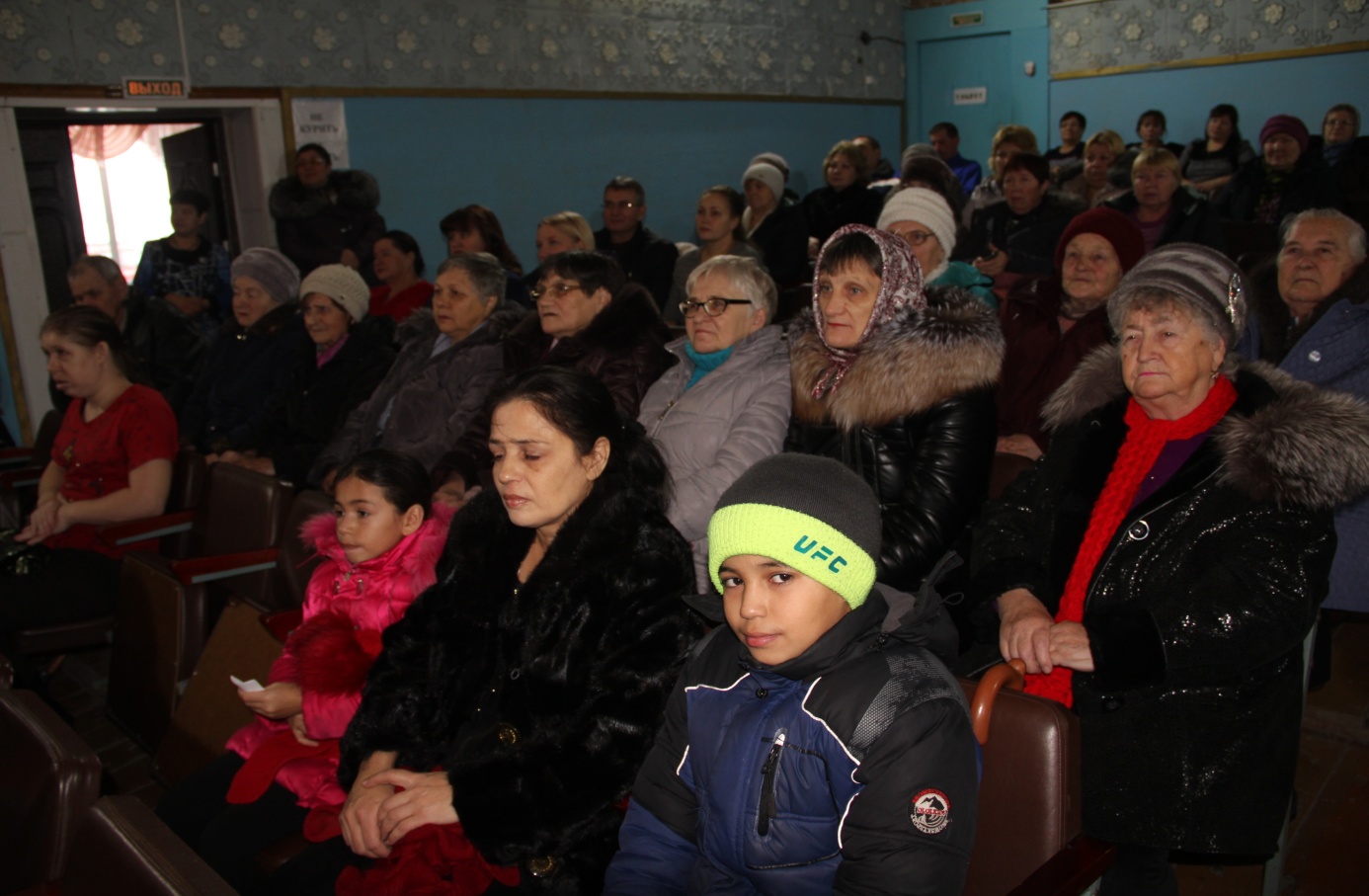 